Appendix AApplication Cover SheetThis page MUST be converted to PDF format for submission with the Application. Please refer to the Request For Proposals information package for instructions.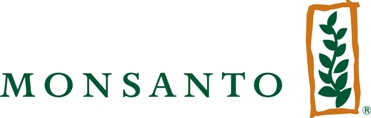 APPLICATION COVER SHEETApplication ID ________________(Monsanto Use Only)   Project Title      Applicant InformationFirst Name                                                                 Last Name        Street Address        City                                                     State                         Zip Code                                                  Telephone Number      -   -                 Fax Number      -   -     Email Address         Organization InformationOrganization Name      Department                                                                                Division        Employer Identification Number (EIN)        Organizational DUNS        Proposed Project FundingTotal Dollars Requested  $      Project Start Date                            Project Completion Date        Authorized Representative (if different than applicant)First Name                                                                 Last Name             
Title        Street Address             City                                                       State                              Zip Code                                                       Telephone Number        -     -                      Fax Number        -     -          Email Address                 CertificationBy signing this application, I certify that all information contained in this cover sheet and in the program application are true to the best of my knowledge, and I agree to the terms and conditions of the Insect Management Knowledge Program.    Print Name                                                                                       Date   SignatureMonsanto internal use onlyDate Received: __________________________________     by: ______________________